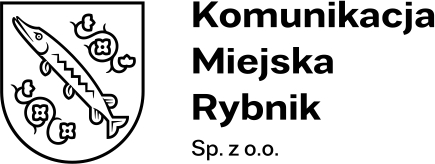 Załącznik nr 4 – Lokalizacje wiat przystankowych.Nr postępowania: KMR/PU/07/2022Lokalizacje wiat przystankowych.Lokalizacje wiat przystankowych z graffiti.Lp.Nazwa przystankuUlicaWspółrzędneLokalizacja1Boguszowice Osiedle PatriotówPatriotów50.048240, 18.600424R-k Boguszowice Osiedle Patriotów2Boguszowice Stare MałachowskiegoMałachowskiego50.055861, 18.589470R-k Boguszowice Stare Małachowskiego3Boguszowice Stare SzkołaMałachowskiego50.061785, 18.599529R-k Boguszowice Stare Szkoła4Chwałęcice Kierchówek 
kier. PrzystańRudzka50.130285, 18.491967R-k Chwałęcice Kierchówek5Chwałęcice Kierchówek 
kier. KościółRudzka50.129962, 18.492777R-k Chwałęcice Kierchówek6Chwałęcice Pniowiec 
kier. SkrzyżowanieRudzka50.141942, 18.480536R-k Chwałęcice Pniowiec7Chwałęcice Pniowiec 
kier. PrzystańRudzka50.142633, 18.480305R-k Chwałęcice Pniowiec8Chwałęcice Przystań 
kier. KierchówekRudzka50.124467, 18.506988R-k Chwałęcice Przystań9Chwałęcice Przystań 
kier. RondoRudzka50.124467, 18.506988R-k Chwałęcice Przystań10Chwałęcice Skrzyżowanie 
kier. PniowiecRudzka50.138029, 18.484116R-k Chwałęcice Skrzyżowanie11Chwałęcice Skrzyżowanie 
kier. KierchówekRudzka50.137407, 18.484630R-k Chwałęcice Skrzyżowanie12Chwałowice KoloniaZwycięstwa50.065408, 18.555926R-k Chwałowice Kolonia13Chwałowice Kopalnia1 Maja50.071920, 18.548935R-k Chwałowice Kopalnia14Chwałowice KrólewiokZwycięstwa50.067841, 18.563100R-k Chwałowice Królewiok15Chwałowice KrólewiokZwycięstwa50.068414, 18.565220R-k Chwałowice Królewiok16Chwałowice KupieckaKupiecka50.065864, 18.551065R-k Chwałowice Kupiecka17Chwałowice Osiedle1 Maja50.065864, 18.551065R-k Chwałowice Osiedle18Chwałowice Pętla1 Maja50.059999, 18.555189R-k Chwałowice Pętla19Kamień LasRobotnicza50.117856, 18.593412R-k Kamień Las20Kamień RobotniczaRobotnicza50.127369, 18.593863R-k Kamień Robotnicza21Kamień RzędówkaWillowa50.142016, 18.616853R-k Kamień Rzędówka22Kamień SzkołaSzewczyka50.139705, 18.603148R-k Kamień Szkoła23Kłokocin PętlaWłościańska50.052709, 18.630472R-k Kłokocin Pętla24Ligota Ligocka Kuźnia BoguszowickaBoguszowicka50.083000, 18.586094R-k Ligota Ligocka Kuźnia Boguszowicka25Ligota Ligocka Kuźnia Kaplica kier. ŻorskaProsta50.091239, 18.579424R-k Ligota Ligocka Kuźnia Kaplica26Ligota Ligocka Kuźnia Kaplica kier. Rondo BoguszowickieŻorska50.089077, 18.577370R-k Ligota Ligocka Kuźnia Kaplica27Ligota Ligocka Kuźnia Rondo Boguszowickie kier. KaplicaProsta50.088525, 18.585707R-k Ligota Ligocka Kuźnia R Boguszowicki28Ligota Ligocka Kuźnia Rondo Boguszowickie kier. BoguszowickaŻorska50.087295, 18.585991R-k Ligota Ligocka Kuźnia R Boguszowicki29Ligota Ligocka Kuźnia Wiadukt kier. BazylikaŻorska50.094537, 18.564104R-k Ligota Ligocka Kuźnia Wiadukt30Ligota Ligocka Kuźnia Wiadukt kier. ŻorskaŻorska50.094592, 18.563254R-k Ligota Ligocka Kuźnia Wiadukt31Ligota Ligocka Kuźnia Żorska kier. WiaduktŻorska50.093295, 18.569685R-k Ligota Ligocka Kuźnia Żorska32Ligota Ligocka Kuźnia Żorska kier. KaplicaŻorska50.091928, 18.572618R-k Ligota Ligocka Kuźnia Żorska33Maroko Nowiny BrzozowaRaciborska50.091053, 18.514622R-k Maroko Nowiny Brzozowa34Maroko Nowiny BudowlanychBudowlanych50.101549, 18.523987R-k Maroko Nowiny Budowlanych35Maroko Nowiny RaciborskaRaciborska50.091909, 18.522163R-k Maroko Nowiny Raciborska36Maroko Nowiny Rondo MazametBudowlanych50.101696, 18.527788R-k Maroko Nowiny Rondo Mazamet37Maroko Nowiny Zebrzydowicka 
kier. Maroko NowinyZebrzydowicka50.095730, 18.532484R-k Maroko Nowiny Zebrzydowicka38Maroko Nowiny Zebrzydowicka 
kier. SądZebrzydowicka50.095684, 18.532860R-k Maroko Nowiny Zebrzydowicka39Maroko Nowiny ŻołędziowaŻołędziowa50.102364, 18.529389R-k Maroko Nowiny Żołędziowa40Niedobczyce JanasaJanasa50.064945, 18.481294R-k Niedobczyce Janasa41Niedobczyce Karolinka 
kier. SzkołaHetmańska50.069537, 18.509097R-k Niedobczyce Karolinka42Niedobczyce Karolinka 
kier. ParyżHetmańska50.069227, 18.510170R-k Niedobczyce Karolinka43Niedobczyce OrlikGórnośląska50.058982, 18.487958R-k Niedobczyce Orlik44Niedobczyce ParyżWodzisławska50.071347, 18.518869R-k Niedobczyce Paryż45Niewiadom Boisko 
kier. Dworzec PKPRacławicka50.070780, 18.46677546Niewiadom Boisko 
kier. RadoszowyRacławicka50.070780, 18.46677547Niewiadom FrontowaRaciborska50.080597, 18.459989R-k Niewiadom Frontowa48Niewiadom Szkoła 
kier. FrontowaSportowa50.075779, 18.464682R-k Niewiadom Szkoła49Niewiadom Szkoła 
kier. Dworzec PKPSportowa50.074194, 18.465771R-k Niewiadom Szkoła50Orzepowice Kuźnia 
kier. WawokRudzka50.116191, 18.527364R-k Orzepowice Kuźnia51Orzepowice Kuźnia 
kier. RondoRudzka50.116294, 18.527189R-k Orzepowice Kuźnia52Orzepowice Rondo 
kier. KrakusaGóreckiego50.118609, 18.518357R-k Orzepowice Rondo53Orzepowice Rondo 
kier. PrzystańGóreckiego50.119680, 18.519411R-k Orzepowice Rondo54Orzepowice Rondo 
kier. OsiedleRudzka50.119364, 18.521595R-k Orzepowice Rondo55Orzepowice Rondo 
kier. SzpitalRudzka50.119741, 18.520425R-k Orzepowice Rondo56Paruszowiec Piaski Huta SilesiaMikołowska50.101699, 18.565179R-k Paruszowiec Piaski Huta Silesia57Paruszowiec Piaski Mikołowska 
kier. KamieńMikołowska50.105574, 18.574108R-k Paruszowiec Piaski Mikołowska58Paruszowiec Piaski Mikołowska 
kier. Huta SilesiaMikołowska50.105503, 18.573699R-k Paruszowiec Piaski Mikołowska59Paruszowiec Piaski PrzemysłowaPrzemysłowa50.098304, 18.575517R-k Paruszowiec Piaski Przemysłowa60Popielów KościółStaffa50.053811, 18.515838R-k Popielów Kościół61Popielów SkrzyżowanieWodzisławska50.055237, 18.507148R-k Popielów Skrzyżowanie62Popielów StaffaStaffa50.056075, 18.510404R-k Popielów Staffa63Północ Rondo Gliwickie 
kier. Dworzec AutobusowyKotucza50.102108, 18.545392R-k Północ Rondo Gliwickie64Północ Rondo Gliwickie 
kier. Plac WolnościKotucza50.102106, 18.544383R-k Północ Rondo Gliwickie65Północ Rudzka CmentarzRudzka50.104064, 18.537317R-k Północ Rudzka Cmentarz66Radziejów OkulickiegoOkulickiego50.059141, 18.526408R-k Radziejów Okulickiego67Rudy PaproćRudzka50.172612, 18.476349Rudy Paproć68Rybnicka Kuźnia Osiedle 
kier. ElektrowniaPodmiejska50.126811, 18.523125R-k Rybnicka Kuźnia Osiedle69Rybnicka Kuźnia Osiedle 
kier. MaksymilianaPodmiejska50.126811, 18.523125R-k Rybnicka Kuźnia Osiedle70Smolna Kotucza 
kier. ReymontaKotucza50.095369, 18.528853R-k Smolna Kotucza71Smolna Kotucza 
kier. Dworzec AutobusowyKotucza50.094699, 18.528344R-k Smolna Kotucza72Smolna SławikówRaciborska50.093790, 18.530687R-k Smolna Sławików73Stodoły Kaplica 
kier. StadninaRudzka50.153590, 18.478890R-k Stodoły Kaplica74Stodoły Kaplica 
kier. PrzystańRudzka50.153858, 18.479028R-k Stodoły Kaplica75Stodoły Przystań 
kier. PniowiecRudzka50.153284, 18.478865R-k Stodoły Przystań76Stodoły Przystań 
kier. KaplicaRudzka50.153632, 18.478885R-k Stodoły Przystań77Stodoły Stadnina 
kier. KaplicaRudzka50.156413, 18.478148R-k Stodoły Stadnina78Stodoły Stadnina 
kier. PaproćRudzka50.157055, 18.478019R-k Stodoły Stadnina79Śródmieście DworekDworek50.097098, 18.535965R-k Śródmieście Dworek80Śródmieście KampusRudzka50.097549, 18.541060R-k Śródmieście Kampus81Śródmieście SądHallera50.093298, 18.541091R-k Śródmieście Sąd82Zamysłów PlebiscytowaPlebiscytowa50.082619, 18.526034R-k Zamysłów Plebiscytowa83Zamysłów WrzosyPlebiscytowa50.082605, 18.526099R-k Zamysłów PlebiscytowaLp.Nazwa przystankuWspółrzędneLokalizacja1Boguszowice Osiedle Patriotów50.048240, 18.600424R-k Boguszowice Osiedle Patriotów2Chwałowice Osiedle50.065864, 18.551065R-k Chwałowice Osiedle3Kamień Rzędówka50.142016, 18.616853R-k Kłokocin Pętla4Kłokocin Pętla50.052709, 18.630472R-k Kłokocin Pętla5Maroko Nowiny Brzozowa50.091053, 18.514622R-k Maroko Nowiny Brzozowa6Maroko Nowiny Budowlanych50.101549, 18.523987R-k Maroko Nowiny Budowlanych7Maroko Nowiny Rondo Mazamet50.101696, 18.527788R-k Maroko Nowiny Rondo Mazamet8Niedobczyce Karolinka kier. Paryż50.069227, 18.510170R-k Niedobczyce Karolinka9Niedobczyce Orlik50.058982, 18.487958R-k Niedobczyce Orlik10Niewiadom Frontowa50.080597, 18.459989R-k Niewiadom Frontowa11Orzepowice Kuźnia kier. Rondo50.116294, 18.527189R-k Orzepowice Kuźnia12Popielów Kościół50.053811, 18.515838R-k Popielów Kościół13Smolna Sławików50.093790, 18.530687R-k Smolna Sławików14Śródmieście Dworek50.097098, 18.535965R-k Śródmieście Dworek15Śródmieście Kampus50.097549, 18.541060R-k Śródmieście Kampus16Zamysłów Wrzosy50.082605, 18.526099R-k Zamysłów Plebiscytowa